Volume I: Responses to Comments 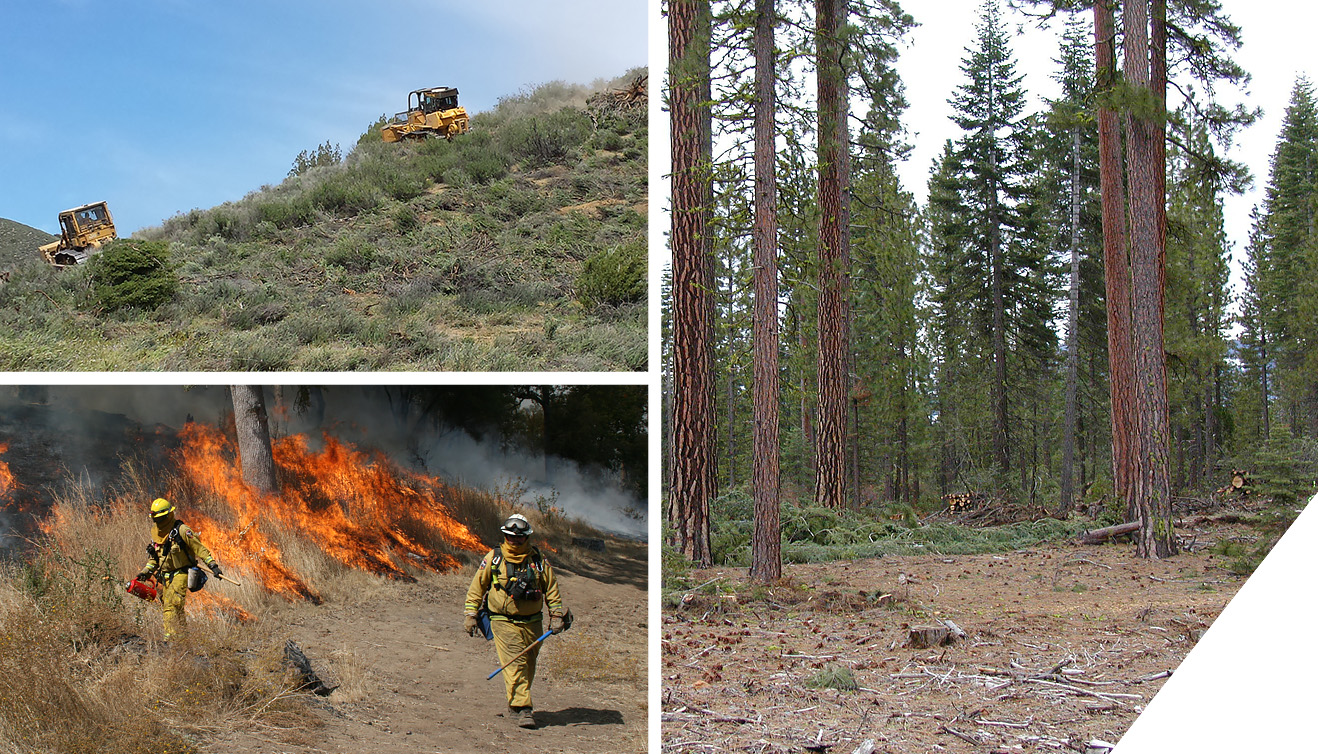 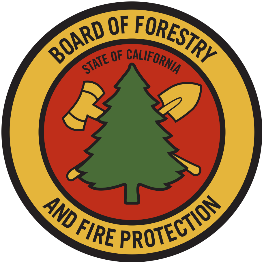 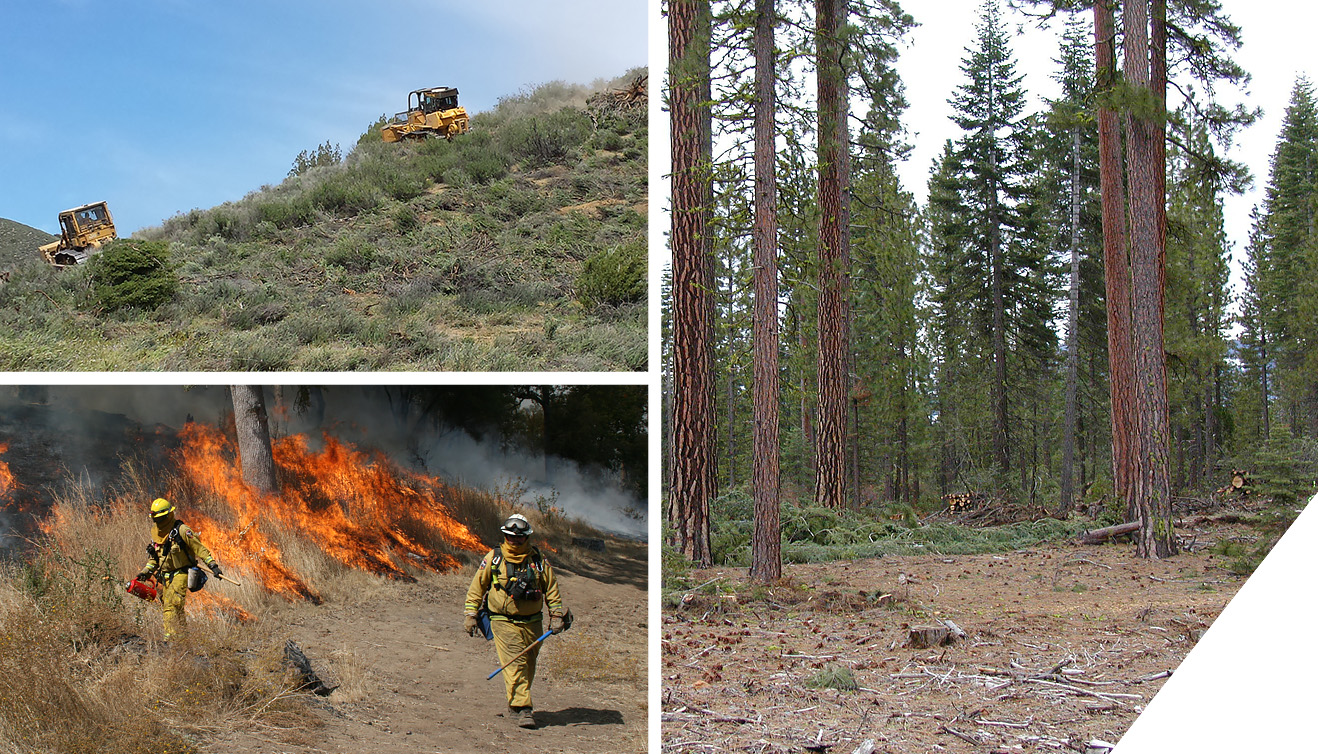 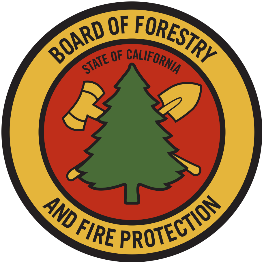 California Vegetation Treatment Program
Final Program Environmental Impact ReportState Clearinghouse # 2019012052Prepared for:California Board of Forestry and Fire ProtectionPrepared by: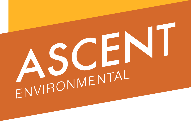 Ascent EnvironmentalNovember 2019Volume I: Responses to CommentsCalifornia Vegetation Treatment Program
Final Program Environmental Impact ReportState Clearinghouse # 2019012052Prepared for:California Board of Forestry and Fire Protection 
1416 9th Street, Room 1506-14
Sacramento, CA 95814Contact:Matt Dias
Executive OfficerPrepared by: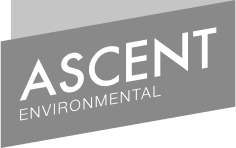 Ascent Environmental
455 Capitol Mall, Suite 300
Sacramento, CA 95814Contact:Heather Blair
Senior Project ManagerNovember 201918010126.02TABLE OF CONTENTSSection	Pagelist of Abbreviations	ii1	INTRODUCTION	1-11.1	Summary of the CalVTP	1-11.2	Purpose of Responses to Comments	1-11.3	Environmental Review Process	1-21.4	Summary of Revisions to the Draft Program EIR	1-21.5	Organizational Structure of the Response to Comments Document	1-32	Responses to Comments	2-12.1	List of Commenters on the Draft PEIR	2-12.2	Master Responses	2-62.3	Comments and Responses	2-233	References	3-1AppendicesAppendix A	Comment Letters Received on the Draft Program EIRAppendix B	Mitigation Monitoring and Reporting ProgramTablesTable 2-1	List of Commenters	2-1LIST OF ABBREVIATIONSThis page intentionally left blank.°Cdegrees Celsius °Fdegrees Fahrenheit 2017 Scoping PlanCalifornia’s 2017 Climate Change Scoping Plan ABAssembly Bill AB 939California Waste Management Act of 1989 ACECDFW Areas of Conservation Emphasis Act1974 Warren-Alquist Act ADanaerobic digestion APCDAir Pollution Control District AQMDAir Quality Management District CAAfederal Clean Air Act CAAQSCalifornia Ambient Air Quality Standards CACCounty Agricultural Commissioner CAFEcorporate average fuel economy CAL FIRECalifornia Department of Forestry and Fire Protection Cal/OSHACalifornia, Division of Occupational Safety and Health Administration CALANDCalifornia Natural and Working Lands Carbon and Greenhouse Gas Model CalEPACalifornia Environmental Protection Agency California MUTCDCalifornia Manual on Uniform Traffic Control Devices Cal-IPCCalifornia Invasive Plant Council CaltransCalifornia Department of Transportation CALVEGClassification and Assessment with Landsat of Visible Ecological Groupings CalVTPCalifornia Vegetation Treatment Program CAPclimate action plan CARBCalifornia Air Resources Board CARPACalifornia Air Response Planning Agency CCACalifornia Coastal Act CCAACalifornia Clean Air Act CCCCalifornia Coastal Commission CCCCalifornia Conservation Corps CCRCalifornia Code of Regulations CDFACalifornia Department of Food and Agriculture CDFWCalifornia Department of Fish and Wildlife CDPcoastal development permit CECCalifornia Energy Commission CEQACalifornia Environmental Quality Act CERCLAComprehensive Environmental Response, Compensation, and Liability Act of 1980 CESACalifornia Endangered Species Act CFIPCalifornia Forest Improvement Program CFRCode of Federal Regulations CGSCalifornia Geological Society CHPCalifornia Highway Patrol CMPChaparral Management Program CMPcongestion management plan CNDDBCalifornia Natural Diversity Database CNELCommunity Noise Equivalent Level CNPSCalifornia Native Plant Society CNRACalifornia Natural Resources Agency COcarbon monoxide CO2carbon dioxide COGCouncil of Government CPADCalifornia Protected Areas Database CPAWCommunity Planning Assistance for Wildfire CPUCCalifornia Public Utilities Commission CSLCCalifornia State Lands Commission CSPCalifornia State Parks CUPACertified Unified Program Agency CWAClean Water Act CWHRCalifornia Wildlife Habitat Relationships CWPPCommunity Wildfire Protection Plan dBdecibels diesel PMdiesel engines DOCCalifornia Department of Conservation DOMDepartment Operation Manual DOTU.S. Department of Transportation DPRCalifornia Department of Pesticide Regulation DTSCCalifornia Department of Toxic Substances Control DWRCalifornia Department of Water Resources EBRPDEast Bay Regional Park District ELZequipment limitation zoneEOExecutive Order EOPemergency operations plan EPAU. S. Environmental Protection Agency EPActEnergy Policy Act of 1992 EPCRAEmergency Planning and Community Right-to-Know Act ESAFederal Endangered Species Act ESHAEnvironmentally Sensitive Habitat Area FACAFederal Advisory Committee Act FGCCalifornia Fish and Game Code FHSZFire Hazard Severity Zone FHWAFederal Highway Administration FICANFederal Interagency Committee on Aviation Noise FIFRAFederal Insecticide, Fungicide, and Rodenticide Act FMMPFarmland Mapping and Monitoring Program FMTFForest Management Task Force Forest Practice ActZ’berg -Nejedly Forest Practice Act FRFederal Register FRAPFire and Resource Assessment Program GHGgreenhouse gas HAPhazardous air pollutant HCDCalifornia Department of Housing and Community Development HCPHabitat conservation plan HSCHealth and Safety Code HWCACalifornia Hazardous Waste Control Act Hzhertz IAPIncident Action Plan IEPRIntegrated Energy Policy Report INRMPEl Dorado County Integrated Natural Resources Management Plan IPCCIntergovernmental Panel on Climate Change kHzkilohertz LADWPCity of Los Angeles Department of Water and Power LCFSLow Carbon Fuel Standard LCPLocal Coastal Program LeqEquivalent Continuous Sound Level LmaxMaximum Sound Level LMPLand Management Plan LOSlevel of service LRALocal Responsibility Area MBTAMigratory Bird Treaty Act MCLmaximum contaminant level MCVManual of California Vegetation MLDMost Likely Descendant MMPAMarine Mammal Protection Act MMTCO2emillion metric tons of carbon dioxide equivalent mPamicro-Pascals mpgmiles per gallon NAAQSnational ambient air quality standards NCCPnatural community conservation plan NCCPACalifornia Natural Communities Conservation Planning Act NHPANational Historic Preservation Act NHTSANational Highway Traffic and Safety Administration NO2nitrogen dioxide NOAnaturally-occurring asbestos NOAANational Oceanic and Atmospheric Administration NOPNotice of Preparation NOXoxides of nitrogen NPDESNational Pollutant Discharge Elimination System NPPANative Plant Protection Act NRCSNatural Resources Conservation Service NRHPNational Register of Historic Places NVCNational Vegetation Classification NWIUSFWS National Wetland Inventory OELoccupational exposure limit OPRGovernor’s Office of Planning and Research OSHAU.S. Occupational Safety and Health Administration PAHpolycyclic aromatic hydrocarbon Park RangersState Park Peace Officers PCAPesticide Control Advisor PCTPacific Coast Trail PEIRProgram Environmental Impact Report PELPermissible Exposure Limits PFIRSPrescribed Fire Incident Reporting System PG&EPacific Gas and Electric PM10respirable particulate matter with aerodynamic diameter of 10 micrometers or less PM2.5fine particulate matter with aerodynamic diameter of 2.5 micrometers or less Porter-Cologne ActPorter-Cologne Water Quality Control Act PPEpersonal protective equipment PRCPublic Resources Code Proposition 65Safe Drinking Water and Toxic Enforcement Act PRPAPaleontological Resources Preservation Act PSAProject-Specific Analysis RCDResource Conservation District RCRAResource Conservation and Recovery Act ROGreactive organic gases RPSRenewable Portfolio Standard RUPrestricted use pesticide RWQCBregional water quality control boardSAF PlanState Alternative Fuels Plan SARASuperfund Amendments and Reauthorization Act SBSenate Bill SB 1383Short-Lived Climate Pollutant Strategy/Diversion of Organic Waste from Landfills SEMSStandard Emergency Management System SENLSingle Event [Impulsive] Noise Level SFPUCSan Francisco Public Utilities Commission SGCCalifornia Strategic Growth Council SGMASustainable Groundwater Management Act SLCPShort-lived climate pollutant SMPsmoke management plan SO2sulfur dioxide SPLsound pressure level SPRStandard Project Requirements SRAState Responsibility Area SWAPStatewide Wildlife Action Plan SWRCBState Water Resources Control Board TACtoxic air contaminant TCRTribal Cultural Resources TMDLtotal maximum daily load TMPTransportation Management Plan TPQThreshold Planning Quantity TPZTimberland Production Zone TTCTemporary traffic control UCUniversity of California UFPultrafine particulate matter USACEU.S. Army Corps of Engineers USCU.S. Code USDAU.S. Department of Agriculture USFSU.S. Forest Service USFWSU.S. Fish and Wildlife Service VegCAMPCDFW Vegetation Classification and Mapping Program VHFHSZvery high fire hazard severity zone VMPVegetation Management Program VMTvehicle miles traveled VOCvolatile organic compound WHRCalifornia Wildlife Habitat Relation Williamson ActCalifornia Land Conservation Act WLPZWatercourse and Lake Protection Zone WPSWorker Protection Standard WUIwildland-urban interface 